О внесении изменений в решение Совета сельского поселения Горьковский сельсовет № 191 от 08.04.2014года «Об утверждении Перечня должностей муниципальной службы Республики Башкортостан, при назначении на которые граждане и при замещении которых муниципальные служащие администрации сельского поселения Горьковский сельсовет муниципального района Кушнаренковский район Республики Башкортостан обязаны предоставлять сведения о своих доходах, об имуществе и обязательствах имущественного характера, а также сведения о доходах, об имуществе и обязательствах имущественного характера своих супруги (супруга) и несовершеннолетних детей»                   Рассмотрев экспертное заключение Государственного комитета Республики Башкортостан по делам юстиции на решение Совета сельского поселения Горьковский сельсовет № 191 от 08.04.2014года «Об утверждении Перечня должностей муниципальной службы Республики Башкортостан, при назначении на которые граждане и при замещении которых муниципальные служащие администрации сельского поселения Горьковский сельсовет муниципального района Кушнаренковский район Республики Башкортостан обязаны предоставлять сведения о своих доходах, об имуществе и обязательствах имущественного характера, а также сведения о доходах, об имуществе и обязательствах имущественного характера своих супруги (супруга) и несовершеннолетних детей», на основании закона Республики Башкортостан от 07.12.2012года № 617-з «О реестре должностей муниципальной службы в Республике Башкортостан»,  Совет сельского поселения Горьковский сельсовет решил: 1. внести изменения в приложение решения и принять в следующей редакции:Переченьдолжностей муниципальной службы Республики Башкортостан, при назначении на которые граждане и при замещении которых муниципальные служащие администрации сельского поселения Горьковский сельсовет муниципального района Кушнаренковский район Республики Башкортостан обязаны предоставлять сведения о своих доходах, об имуществе и обязательствах имущественного характера, а также сведения о доходах, об имуществе и обязательствах имущественного характера своих супруги (супруга) и несовершеннолетних детей                                     1.Высшая муниципальная должность                                                 Глава  сельского поселения2. Старшая муниципальная должностьУправляющий делами3. Младшая муниципальная должностьСпециалист 2 категорииГлава сельского поселения                                                     Д.И.ШарафеевБашkортостан  РеспубликаһыКушнаренко районы муниципаль районыныңгорький ауыл советы ауыл  биләмәһе советы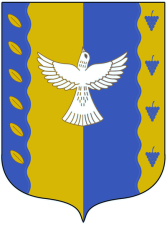 совет сельского поселения горьковский  сельсовет  муниципального  района Кушнаренковский районРеспублики БашкортостанЕгерме етенсе   сакырылышыТридцать четвертое  заседание     утыз  дүртенсе   ултырышыдвадцать седьмого  созыва                       KАРАР                                                                   «06»   август   2018 й№ 150РЕШЕНИЕ«06»    августа    2018 г.